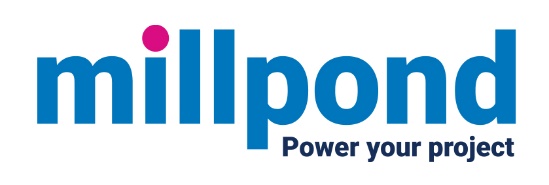 Risk IdentificationRisk IdentificationRisk IdentificationRisk IdentificationRisk IdentificationQualitative Risk AnalysisQualitative Risk AnalysisQualitative Risk AnalysisQuantitative Risk AnalysisQuantitative Risk AnalysisQuantitative Risk AnalysisRisk Response PlanningRisk Response PlanningResidual Risk AnalysisResidual Risk AnalysisResidual Risk AnalysisRisk CategoryRisk EventRisk Consequence+/-Urgency AssessmentProbability (P)(1-10)Impact (I)(1-10)P x IP$I$P$ x I$Risk ResponseTriggerResidual Probability(Pr)Residual Impact(Pi)Pr x PiWho?$$$$$$$$$$$